Straight Line Graphs from a Table of Values GREEN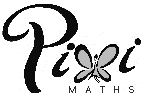 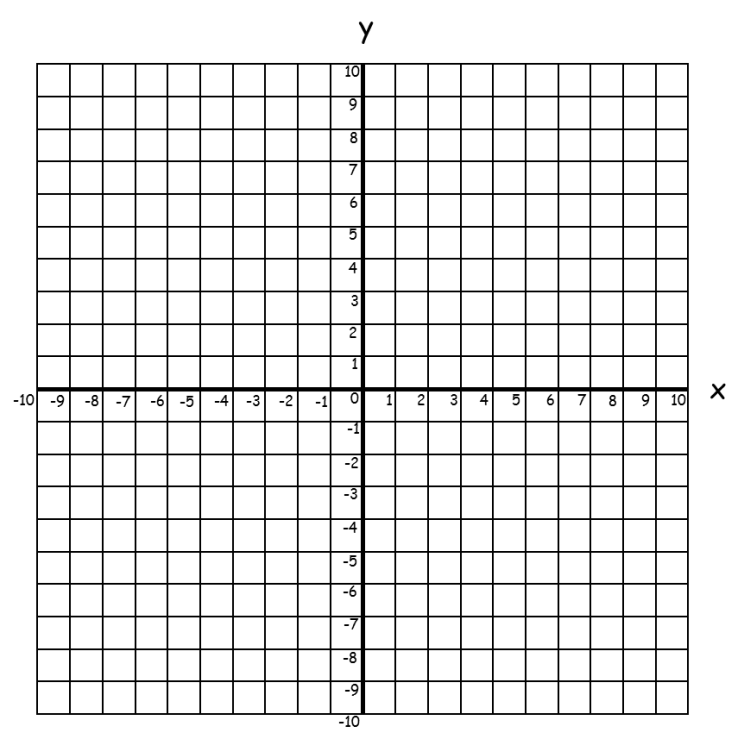 Straight Line Graphs from a Table of Values AMBERStraight Line Graphs from a Table of Values RED1.(         )(         )(         )(         )(         )(         )2.(         )(         )(         )(         )(         )(         )3.(         )(         )(         )(         )(         )(         )4.(         )(         )(         )(         )(         )(         )1.(         )(         )(         )(         )(         )(         )2.02(         )(         )(         )(         )(         )(         )3.(         )(         )(         )(         )(         )(         )4.(         )(         )(         )(         )(         )(         )1.123(0, 1)(1, 2)(         )(         )(         )(         )2.02(         )(         )(         )(         )(         )(         )3.(         )(         )(         )(         )(         )(         )4.(         )(         )(         )(         )(         )(         )